Szanowni Mieszkańcy Gminy Wietrzychowice, 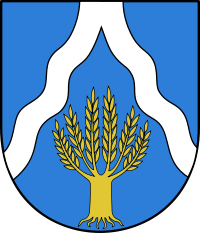 W związku z rozpoczęciem prac nad opracowaniem Strategii Rozwoju Gminy Wietrzychowice do roku 2030 zwracamy się z prośbą do Państwa, jako mieszkańców gminy, o podzielenie się swoimi uwagami, spostrzeżeniami oraz pomysłami na zmiany, jakie mogą w najbliższych latach wpłynąć na jakość życia w gminie. Dokument ten będzie określał cele i kierunki rozwoju w perspektywie 2030 roku, w odniesieniu do dynamicznie zmieniających się uwarunkowań. Strategia stanowić będzie podstawę do kreowania oraz wzmacniania rozwoju społecznego, gospodarczego i przestrzennego Gminy Wietrzychowice, a także będzie ważnym instrumentem dla pozyskiwania środków zewnętrznych na realizację działań prorozwojowych. Państwa opinie oraz sugestie stanowić będą kluczowy element procesu planowania rozwoju. Z góry dziękujemy za udział w badaniu. Ankieta jest anonimowa, a jej wypełnienie zajmuje około 10 minut. Jeśli nie wskazano inaczej, proszę zaznaczyć („X”) tylko jedną odpowiedź.Od jak dawna zamieszkuje Pani/Pan na terenie Gminy Wietrzychowice? Od jak dawna zamieszkuje Pani/Pan na terenie Gminy Wietrzychowice? Od jak dawna zamieszkuje Pani/Pan na terenie Gminy Wietrzychowice? Od jak dawna zamieszkuje Pani/Pan na terenie Gminy Wietrzychowice? Od jak dawna zamieszkuje Pani/Pan na terenie Gminy Wietrzychowice? Omieszkam tu od urodzenia Omieszkam tu powyżej 10 latOmieszkam tu krócej niż 10 lat2.Czy uważa Pani/Pan, że Gmina Wietrzychowice jest dobrym miejscem do życia?Czy uważa Pani/Pan, że Gmina Wietrzychowice jest dobrym miejscem do życia?Czy uważa Pani/Pan, że Gmina Wietrzychowice jest dobrym miejscem do życia?Czy uważa Pani/Pan, że Gmina Wietrzychowice jest dobrym miejscem do życia?Czy uważa Pani/Pan, że Gmina Wietrzychowice jest dobrym miejscem do życia?Czy uważa Pani/Pan, że Gmina Wietrzychowice jest dobrym miejscem do życia?Czy uważa Pani/Pan, że Gmina Wietrzychowice jest dobrym miejscem do życia?Czy uważa Pani/Pan, że Gmina Wietrzychowice jest dobrym miejscem do życia?Czy uważa Pani/Pan, że Gmina Wietrzychowice jest dobrym miejscem do życia?Ozdecydowanie takOraczej takOraczej nieOzdecydowanie nieOtrudno powiedzieć3.Gdzie w perspektywie najbliższych 5 lat chciałaby Pani/chciałby Pan mieszkać?Gdzie w perspektywie najbliższych 5 lat chciałaby Pani/chciałby Pan mieszkać?Gdzie w perspektywie najbliższych 5 lat chciałaby Pani/chciałby Pan mieszkać?Otu, gdzie mieszkam obecnie Ow innej miejscowości w PolsceOw TarnowieOw KrakowieOw innej miejscowości na terenie województwa małopolskiegoOgdzieś indziej, lokalizacja nie ma znaczeniaOnie wiem, trudno powiedziećOza granicą4.Jak ocenia Pani/Pan w swoim miejscu zamieszkania stan środowiska naturalnego i usługi z nim związane?Jak ocenia Pani/Pan w swoim miejscu zamieszkania stan środowiska naturalnego i usługi z nim związane?Jak ocenia Pani/Pan w swoim miejscu zamieszkania stan środowiska naturalnego i usługi z nim związane?Jak ocenia Pani/Pan w swoim miejscu zamieszkania stan środowiska naturalnego i usługi z nim związane?Jak ocenia Pani/Pan w swoim miejscu zamieszkania stan środowiska naturalnego i usługi z nim związane?Jak ocenia Pani/Pan w swoim miejscu zamieszkania stan środowiska naturalnego i usługi z nim związane?Jak ocenia Pani/Pan w swoim miejscu zamieszkania stan środowiska naturalnego i usługi z nim związane?Jak ocenia Pani/Pan w swoim miejscu zamieszkania stan środowiska naturalnego i usługi z nim związane?Jak ocenia Pani/Pan w swoim miejscu zamieszkania stan środowiska naturalnego i usługi z nim związane?Jak ocenia Pani/Pan w swoim miejscu zamieszkania stan środowiska naturalnego i usługi z nim związane?Jak ocenia Pani/Pan w swoim miejscu zamieszkania stan środowiska naturalnego i usługi z nim związane?1stan środowiska naturalnego Obardzo źleOźleOani dobrze, ani źleOdobrzeObardzo dobrze2czystość powietrzaObardzo źleOźleOani dobrze, ani źleOdobrzeObardzo dobrze3dostępność przyrody w otoczeniu (parki, tereny zielone, itp.)Obardzo źleOźleOani dobrze, ani źleOdobrzeObardzo dobrze4czystość miejsc publicznych (np. sprzątanie placów, parków, ulic, itp.)Obardzo źleOźleOani dobrze, ani źleOdobrzeObardzo dobrze5Odbiór odpadów komunalnychObardzo źleOźleOani dobrze, ani źleOdobrzeObardzo dobrze6Zabezpieczenie gminy przed hałasemObardzo źleOźleOani dobrze, ani źleOdobrzeObardzo dobrze5.Jak ocenia Pani/Pan w swoim miejscu zamieszkania rynek pracy?1dostępność miejsc pracyObardzo źleOźleOani dobrze, ani źleOdobrzeObardzo dobrze2warunki dla zakładania i prowadzenia działalności gospodarczejObardzo źleOźleOani dobrze, ani źleOdobrzeObardzo dobrze3wsparcie udzielane przedsiębiorcom przez gminęObardzo źleOźleOani dobrze, ani źleOdobrzeObardzo dobrze4wysokość zarobkówObardzo źleOźleOani dobrze, ani źleOdobrzeObardzo dobrze5możliwość znalezienia satysfakcjonującej pracyObardzo źleOźleOani dobrze, ani źleOdobrzeObardzo dobrze6.Jak ocenia Pani/Pan w swoim miejscu zamieszkania usługi skierowane do dzieci i młodzieży?1jakość nauczania w szkołachObardzo źleOźleOani dobrze, ani źleOdobrzeObardzo dobrze2jakość infrastruktury oświatowejObardzo źleOźleOani dobrze, ani źleOdobrzeObardzo dobrze3dostępność infrastruktury sportowejObardzo źleOźleOani dobrze, ani źleOdobrzeObardzo dobrze4jakość infrastruktury sportowejObardzo źleOźleOani dobrze, ani źleOdobrzeObardzo dobrze5dostępność przedszkoliObardzo źleOźleOani dobrze, ani źleOdobrzeObardzo dobrze6dostępność żłobków Obardzo źleOźleOani dobrze, ani źleOdobrzeObardzo dobrze7dostępność różnych form atrakcyjnego spędzania czasu wolnego dla dzieci i młodzieżyObardzo źleOźleOani dobrze, ani źleOdobrzeObardzo dobrze8dostępność placów zabawObardzo źleOźleOani dobrze, ani źleOdobrzeObardzo dobrze7.Jak ocenia Pani/Pan w swoim miejscu zamieszkania świadczone usługi społeczne i zdrowotne?1działalność instytucji pomocy społecznejObardzo źleOźleOani dobrze, ani źleOdobrzeObardzo dobrze2przystosowanie budynków publicznych do potrzeb osób z niepełnosprawnościami Obardzo źleOźleOani dobrze, ani źleOdobrzeObardzo dobrze3dostęp do lekarzy rodzinnychObardzo źleOźleOani dobrze, ani źleOdobrzeObardzo dobrze4dostęp do lekarzy specjalistów Obardzo źleOźleOani dobrze, ani źleOdobrzeObardzo dobrze5dostępność oferty instytucji kultury Obardzo źleOźleOani dobrze, ani źleOdobrzeObardzo dobrze6atrakcyjność oferty kulturalnej Obardzo źleOźleOani dobrze, ani źleOdobrzeObardzo dobrze8Jak ocenia Pani/Pan w swoim miejscu zamieszkania dostęp do komunikacji i stan infrastruktury?Jak ocenia Pani/Pan w swoim miejscu zamieszkania dostęp do komunikacji i stan infrastruktury?Jak ocenia Pani/Pan w swoim miejscu zamieszkania dostęp do komunikacji i stan infrastruktury?Jak ocenia Pani/Pan w swoim miejscu zamieszkania dostęp do komunikacji i stan infrastruktury?Jak ocenia Pani/Pan w swoim miejscu zamieszkania dostęp do komunikacji i stan infrastruktury?Jak ocenia Pani/Pan w swoim miejscu zamieszkania dostęp do komunikacji i stan infrastruktury?Jak ocenia Pani/Pan w swoim miejscu zamieszkania dostęp do komunikacji i stan infrastruktury?Jak ocenia Pani/Pan w swoim miejscu zamieszkania dostęp do komunikacji i stan infrastruktury?Jak ocenia Pani/Pan w swoim miejscu zamieszkania dostęp do komunikacji i stan infrastruktury?Jak ocenia Pani/Pan w swoim miejscu zamieszkania dostęp do komunikacji i stan infrastruktury?Jak ocenia Pani/Pan w swoim miejscu zamieszkania dostęp do komunikacji i stan infrastruktury?1dostępność transportu publicznego Obardzo źleOźleOani dobrze, ani źleOdobrzeObardzo dobrze2jakość/stan nawierzchni chodnikówObardzo źleOźleOani dobrze, ani źleOdobrzeObardzo dobrze3jakość/stan nawierzchni dróg/ulicObardzo źleOźleOani dobrze, ani źleOdobrzeObardzo dobrze4oświetlenie ulicObardzo źleOźleOani dobrze, ani źleOdobrzeObardzo dobrze5przepustowość głównych tras komunikacyjnych w godzinach szczytu (utrudnienia w ruchu drogowym, korki)Obardzo źleOźleOani dobrze, ani źleOdobrzeObardzo dobrze6dostępność tras rowerowychObardzo źleOźleOani dobrze, ani źleOdobrzeObardzo dobrze7bezpieczeństwo na drogachObardzo źleOźleOani dobrze, ani źleOdobrzeObardzo dobrze8utrzymanie dróg publicznych (np. odśnieżanie, sprzątanie)Obardzo źleOźleOani dobrze, ani źleOdobrzeObardzo dobrze9dostęp do InternetuObardzo źleOźleOani dobrze, ani źleOdobrzeObardzo dobrze9.Z poniższego katalogu problemów społecznych, proszę wskazać te, które Pani/Pana zdaniem w istotny sposób dotyczą Gminy Wietrzychowice: (można wskazać dowolną liczbę odpowiedzi)Z poniższego katalogu problemów społecznych, proszę wskazać te, które Pani/Pana zdaniem w istotny sposób dotyczą Gminy Wietrzychowice: (można wskazać dowolną liczbę odpowiedzi)Z poniższego katalogu problemów społecznych, proszę wskazać te, które Pani/Pana zdaniem w istotny sposób dotyczą Gminy Wietrzychowice: (można wskazać dowolną liczbę odpowiedzi)Z poniższego katalogu problemów społecznych, proszę wskazać te, które Pani/Pana zdaniem w istotny sposób dotyczą Gminy Wietrzychowice: (można wskazać dowolną liczbę odpowiedzi)Z poniższego katalogu problemów społecznych, proszę wskazać te, które Pani/Pana zdaniem w istotny sposób dotyczą Gminy Wietrzychowice: (można wskazać dowolną liczbę odpowiedzi)OAlkoholizmOBezrobocieOZaburzenia psychiczne (w tym m.in. depresja, nerwica, demencja, zaburzenia snu, odżywiania)ONarkomaniaOPrzemoc w rodzinieOZaśmiecenie okolicyOUbóstwoONiepełnosprawność i długotrwała chorobaOSamotność, wykluczenie osób starszychOBezdomnośćONiska aktywność społeczna i obywatelskaOPrzestępczośćOWandalizm/niszczenie mienia publicznegoOMigracje młodych mieszkańców do większych ośrodkówOInne, jakie?………………….….10.Z zaproponowanych poniżej możliwych kierunków rozwoju Gminy Wietrzychowice proszę wybrać te, które władze gminy powinny rozważyć jako najkorzystniejsze dla dalszego rozwoju (maksymalnie 2 odpowiedzi): Z zaproponowanych poniżej możliwych kierunków rozwoju Gminy Wietrzychowice proszę wybrać te, które władze gminy powinny rozważyć jako najkorzystniejsze dla dalszego rozwoju (maksymalnie 2 odpowiedzi): Z zaproponowanych poniżej możliwych kierunków rozwoju Gminy Wietrzychowice proszę wybrać te, które władze gminy powinny rozważyć jako najkorzystniejsze dla dalszego rozwoju (maksymalnie 2 odpowiedzi): OSilna gospodarka OGmina atrakcyjna dla turystów OBezpieczna GminaONowoczesny transport i komunikacjaONowoczesna edukacja odpowiadająca na potrzeby przedsiębiorcówOZrównoważony rozwój w warunkach zmian klimatu  OAtrakcyjna oferta spędzania czasu wolnego OZielona GminaOInne, jakie? ………….Inne, jakie? ………….Inne, jakie? ………….11.Co Pana/Pani zdaniem jest największą zaletą, mocną stroną, atutem Gminy Wietrzychowice? (wpisz odpowiedź)Co Pana/Pani zdaniem jest największą wadą, słabą stroną Gminy Wietrzychowice? (wpisz odpowiedź)12.Co Pana/Pani zdaniem należy zrobić (jakie przedsięwzięcie zrealizować), aby w Gminie Wietrzychowice żyło się lepiej? (wpisz odpowiedź)MetrykaMetrykaPłećOkobietaOmężczyznaPrzedział wiekowyOmniej niż 18O18-24O25-34O35-44O45-54O55-64O65 i więcejWykształcenieOwyższeOśrednie, średnie branżoweOzasadnicze zawodowe, zasadnicze branżoweOgimnazjalne, podstawoweStatus na rynku pracy
Proszę zaznaczyć wszystkie pasujące odpowiedziOpracujęOprowadzę działalność gospodarcząOrolnik Onie pracuję, zajmuję się domemStatus na rynku pracy
Proszę zaznaczyć wszystkie pasujące odpowiedziOuczeń, studentOemeryt, rencistaObezrobotnyOinne5Które sołectwo Gminy Wietrzychowice Pani/Pan zamieszkuje?Które sołectwo Gminy Wietrzychowice Pani/Pan zamieszkuje?Które sołectwo Gminy Wietrzychowice Pani/Pan zamieszkuje?Które sołectwo Gminy Wietrzychowice Pani/Pan zamieszkuje?Które sołectwo Gminy Wietrzychowice Pani/Pan zamieszkuje?ODemblinOJadowniki MokreOMiechowice MałeOMiechowice WielkieONowopoleOPałuszyceOSikorzyceOWietrzychowiceOWola Rogowska